Protokół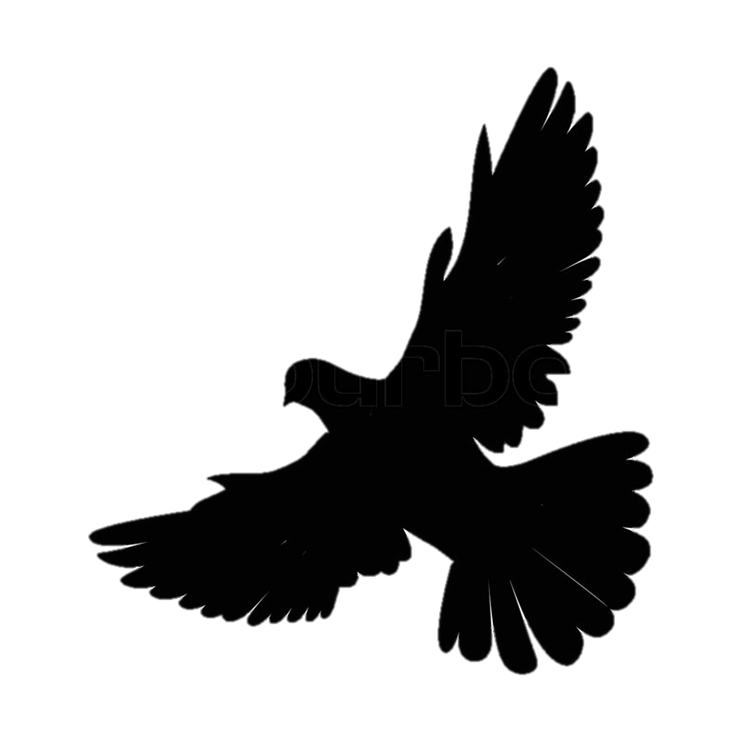 pobrania materiału biologicznego do analizy markerów genetycznych gołębi Hodowca:Adres:Telefon:Pobranie							……………………………                                                                           …………………………………(data, miejscowość)                                                                        (podpis osoby pobierającej)Nr próbyNr obrączkipłećrasa12